A Győrteleki Kéz a Kézben Nyugdíjas Klub Idősek Farsangja rendezvényének programja(2020. február 22, szombat)A Győrteleki Kéz a Kézben Idősek Klubjának a Télűző, tavaszváró családi farsangolás  az EFOP 1.2.9-17-2017-00101 azonosítószámú, „Nyírségi Nő-Köz-Pont létrehozása és működtetése” című projekt keretében, valamint Győrtelek Község Önkormányzata szervezésében valósult meg. A helyben megvalósuló, több éves múltra visszatekintő farsangi rendezvényt ma már hagyományőrzőnek is mondhatnánk itt, Győrteleken.2020. február 20–án elkezdődött a tornaterem díszítése, amit a helyi általános iskola biztosított a rendezvényünknek.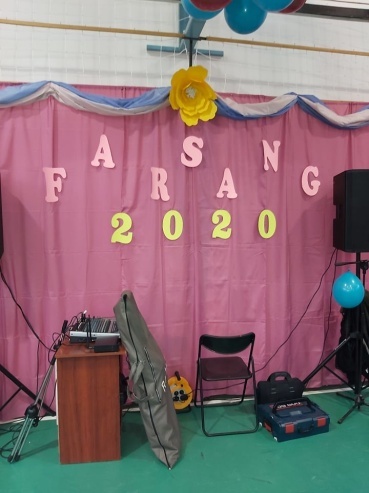 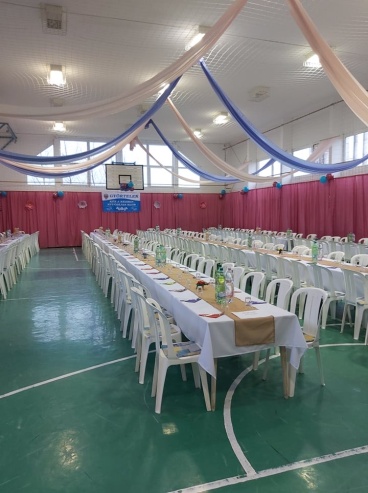 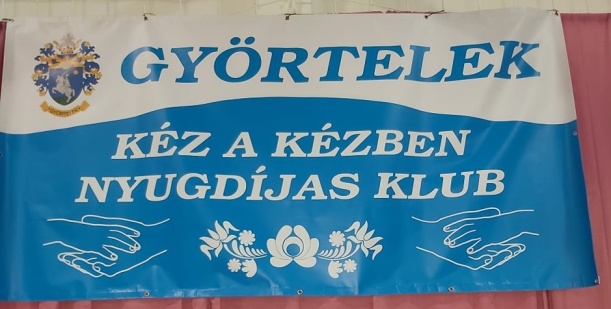 2020. február 21-én, péntek délután a töltött káposzta elkészítése zajlott, amit a Győrteleki Kéz a Kézben Nyugdíjas Klub Tagjai töltöttek a vendégeknek.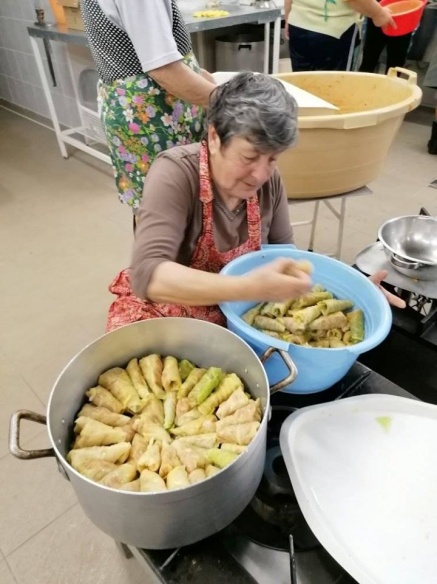 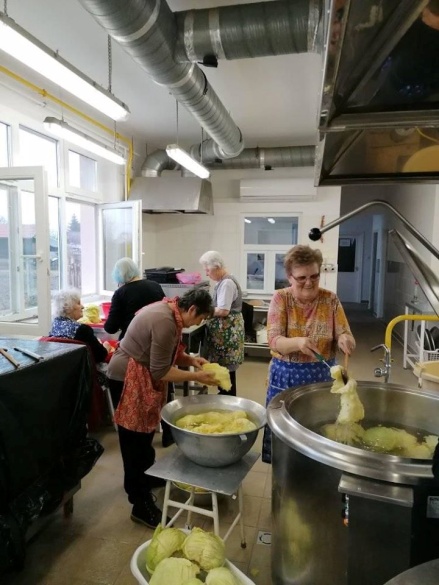 2020. február 22-én a regisztráció 8:30 órától kezdődött. A köszöntők 9:00 órakor vették kezdetüket (Végh Edit Intézményvezető Asszony, Halmi József Polgármester Úr és Jakab Melinda, a Nyírségi Család- és Karrier PONT szakmai vezetője mondta el köszöntő beszédét.) Ezt követően kimentünk a kiszebábot elégetni.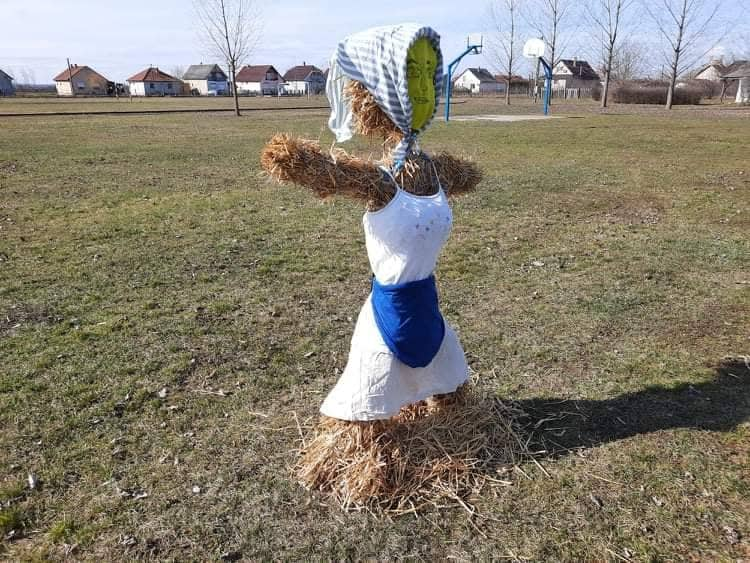 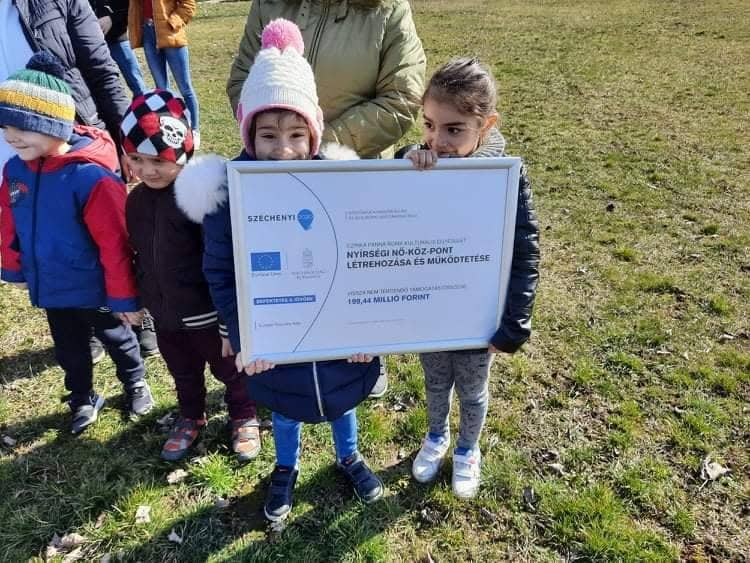 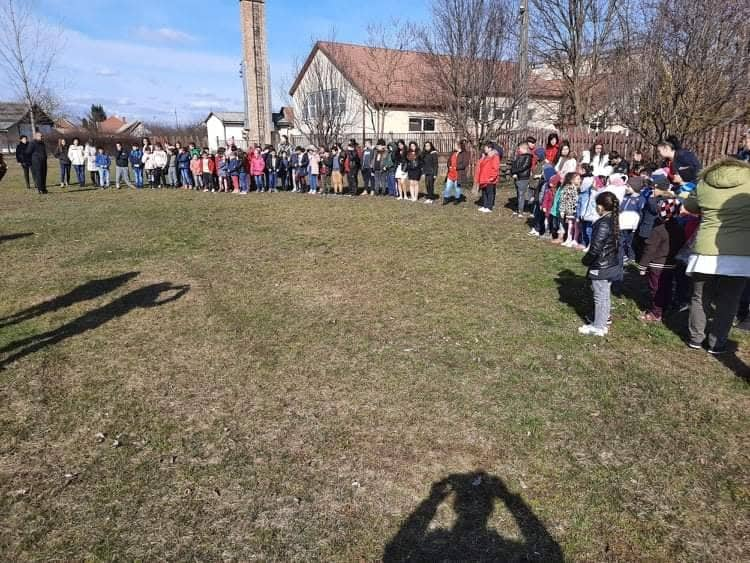 9:30 órától kezdődött az óvodások és a Kéz a Kézben Nyugdíjas Klub közös fánkdagasztása. A dagasztás után együtt formázták meg és sütötték ki a hagyományos farsangi csemegét.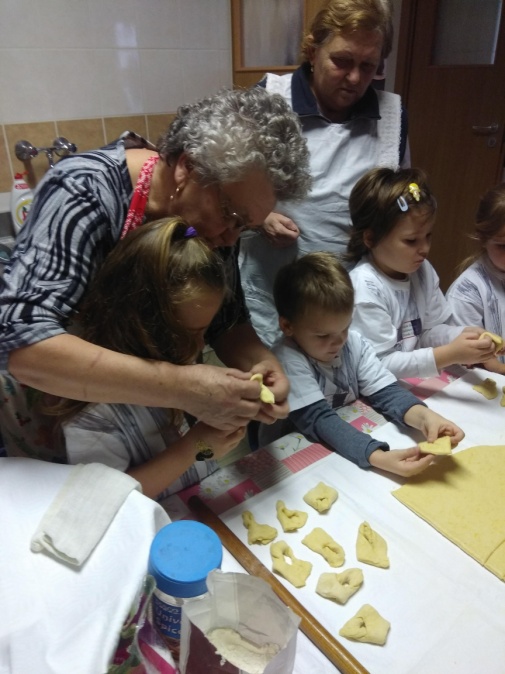 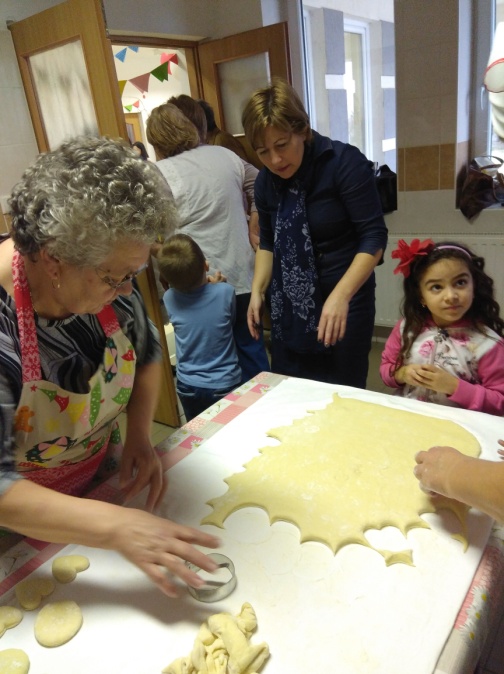 Eközben 9:40 órától egyik klubtagunk, Manyi néni mesélt a gyermekeknek és a jelenlévő vendégeknek a régi idők farsangi szokásairól, hagyományairól. A gyermekek érdeklődő figyelemmel hallgatták Manyi nénit, miközben el is készültek a farsangi fánkok és csörögék.12:00 órától folyamatosan zajlott a nyugdíjas klubok és a meghívott vendégek fogadása. 13:00 órakor kezdetét vehette a farsangi mulatság. Közel 300 fő fogadta el meghívásunkat.Az Idősek Farsangján 12 klub vett részt, akik előadásukkal színesítették a rendezvényt, illetve szórakoztatták a közönségeket.Beregsurányi Kossuth Lajos Nyugdíjas Klub és vezetője, Vass Pál SándornéMátészalka Napsugár Egyesület és vezetője, Dávid IlonaTyukodi Rezeda Nyugdíjas Klub és vezetője, Juhász JánosnéNyírcsaholyi Nyugdíjas Klub és vezetője, Nagy LíviaPapos Hóvirág Nyugdíjas Klub és vezetője, Recsány GyörgynéÖköritófülpös Idősek Klubja és vezetője, Rozsi LajosnéCsenger Őszülő Fények Nyugdíjas Klub és vezetője, Pintye FerencnéGéberjéni Református Egyházközösség és vezetője, Szemánné Kozma KrisztinaKántorjánosi Nefelejcs Hagyományőrző Klub és vezetője, Szikszai JózsefnéGéberjéni Ezüstfény Nyugdíjas Klubot és vezetője, Kozma MiklósTunyogmatolcs Reménység Nyugdíjas Klub és vezetője, Mikes Miklósné A rendezvényt a Kéz a Kézben Nyugdíjas Klub tagjai nyitották meg, a Nyugdíjasok Himnuszát énekelték el, eközben mindenki felállva tisztelgett.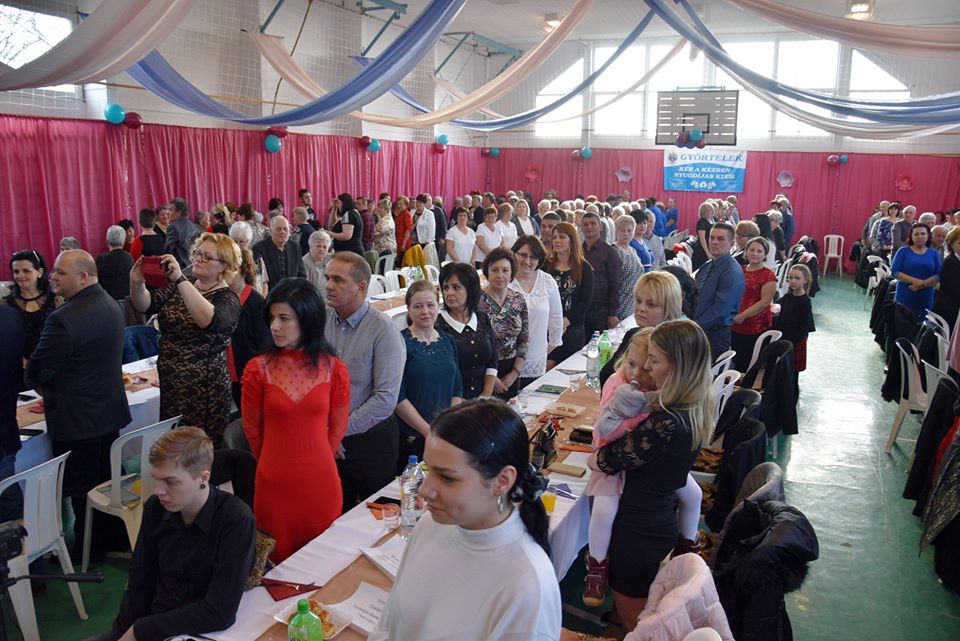 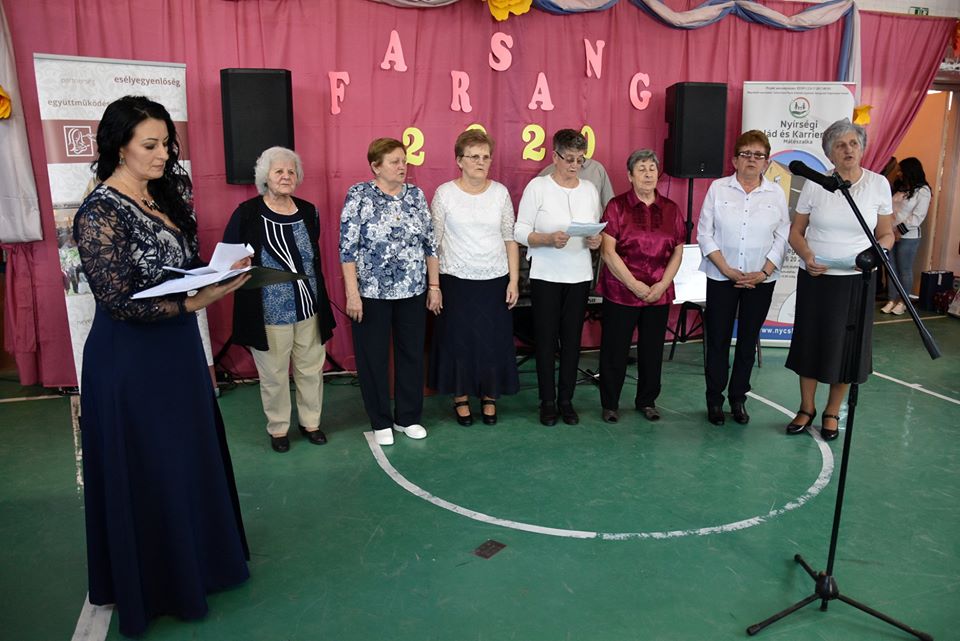 A köszöntők 13:05 órakor vették kezdetüket. Végh Edit Intézményvezető Asszony, Halmi József Polgármester Úr, Kovács Sándor Országgyűlési Képviselő és Jakab Melinda, a Nyírségi Család- és Karrier PONT szakmai vezetője mondta el köszöntő beszédét.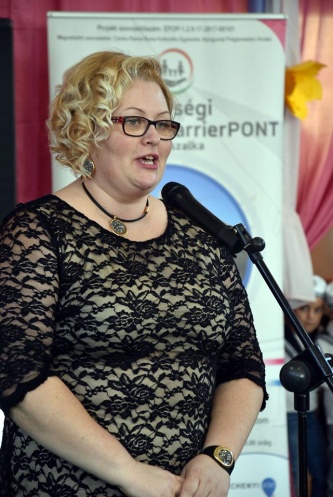 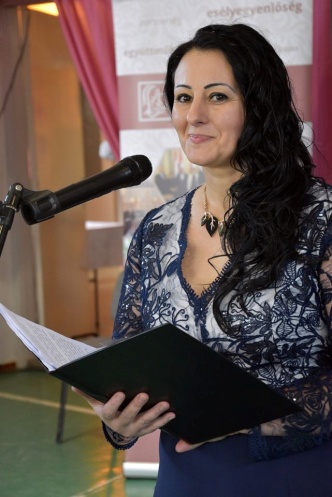 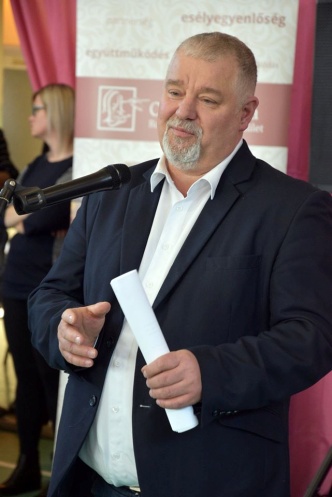 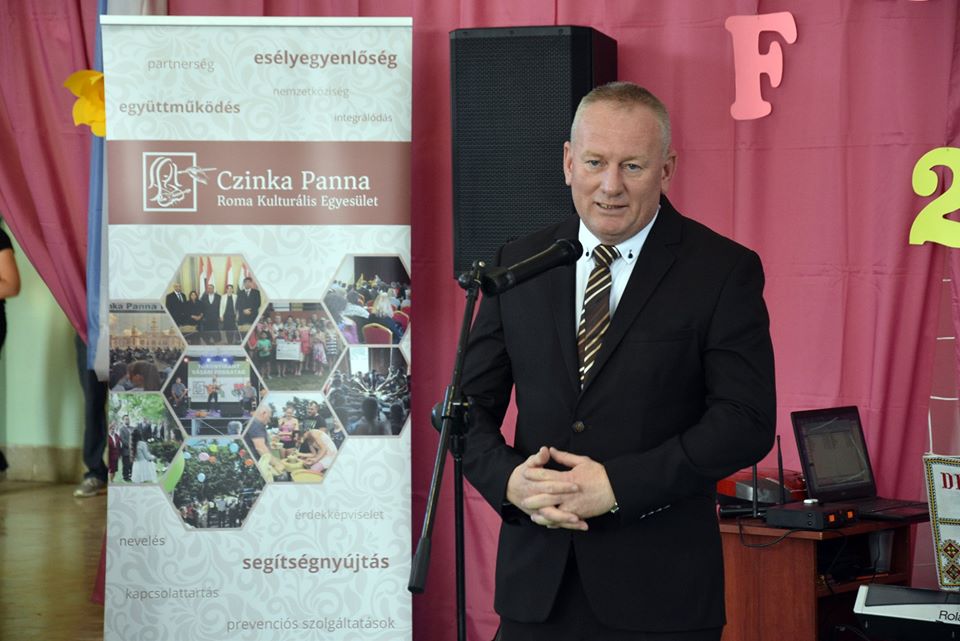 Ezután a Győrteleki Napsugár Óvoda műsora következett.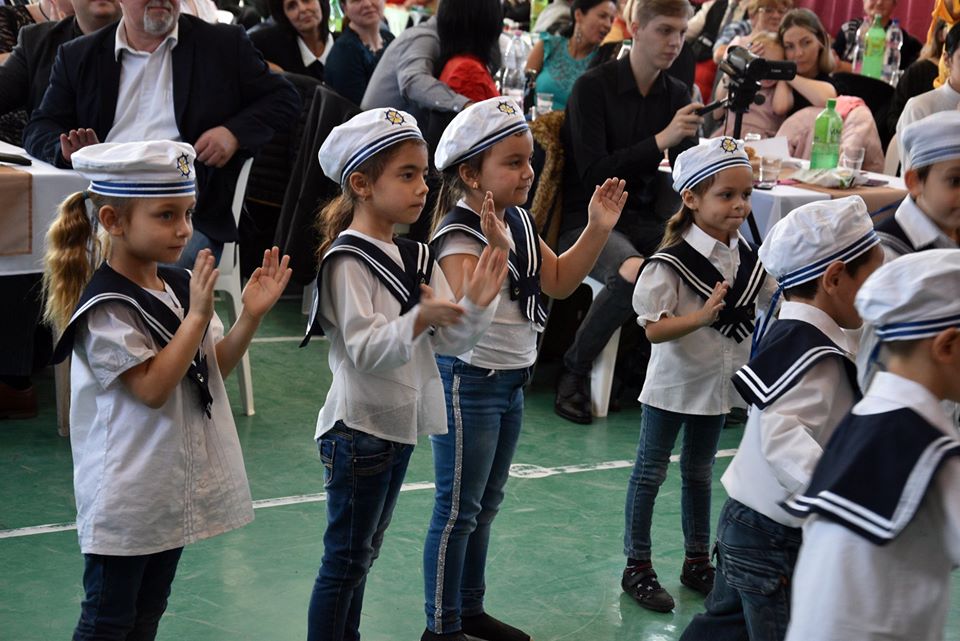 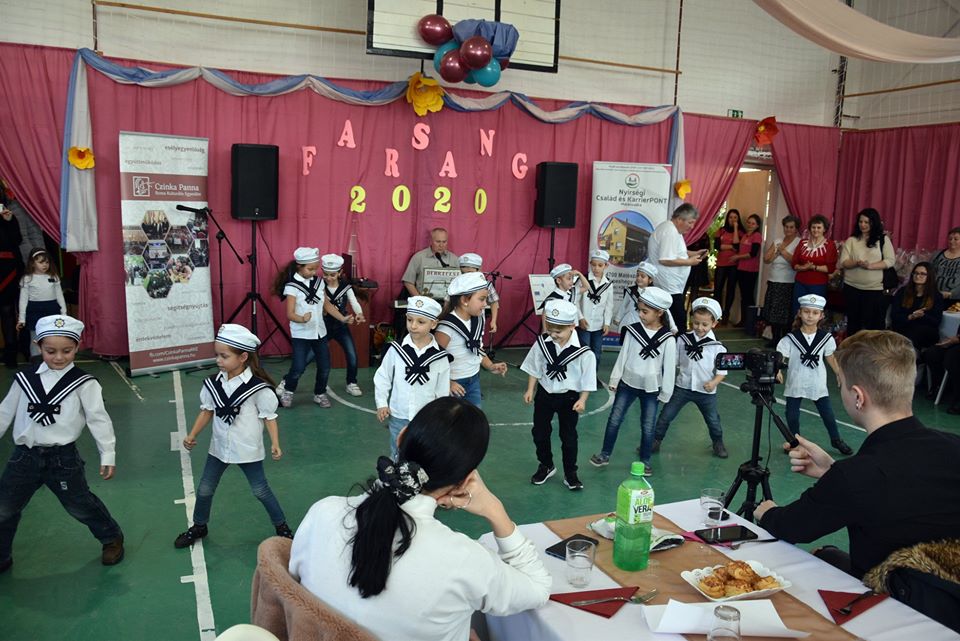 Az óvodások után a Kéz a Kézben Nyugdíjas Klub lépett a színpadra.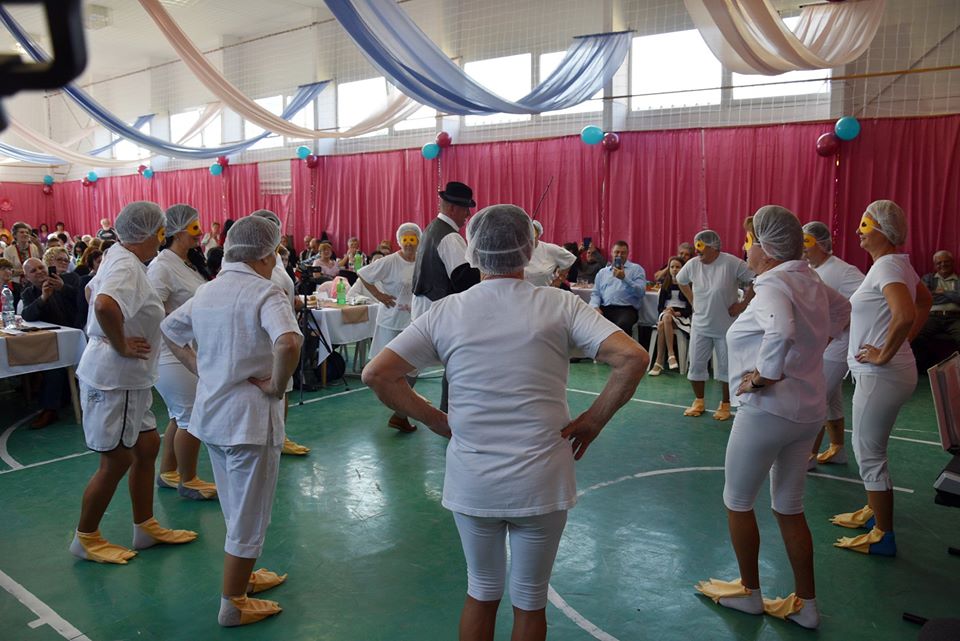 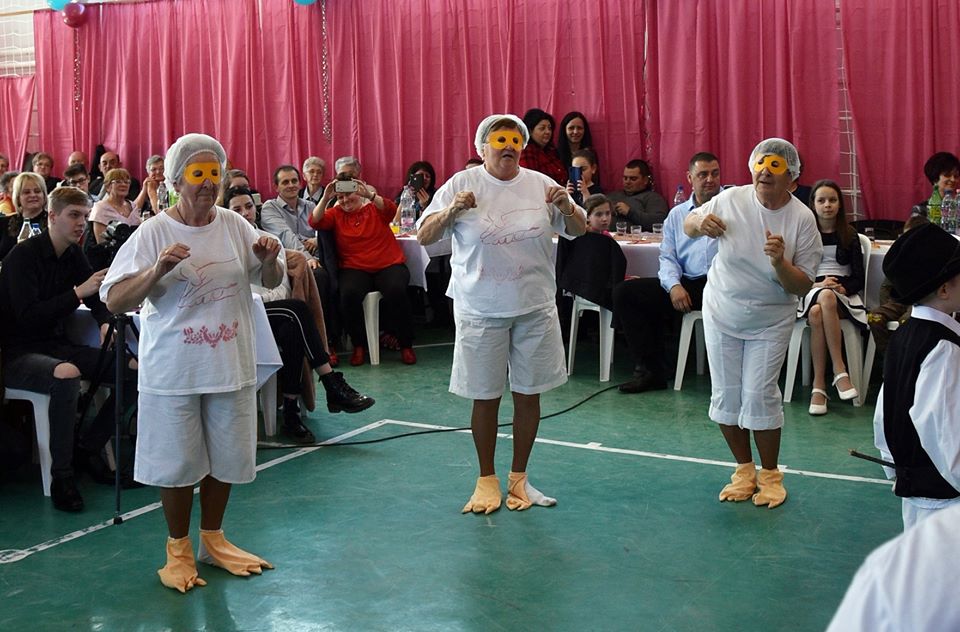 Ezután Poór Péter és Rózsás Viktória előadóművészek műsorát láthattuk.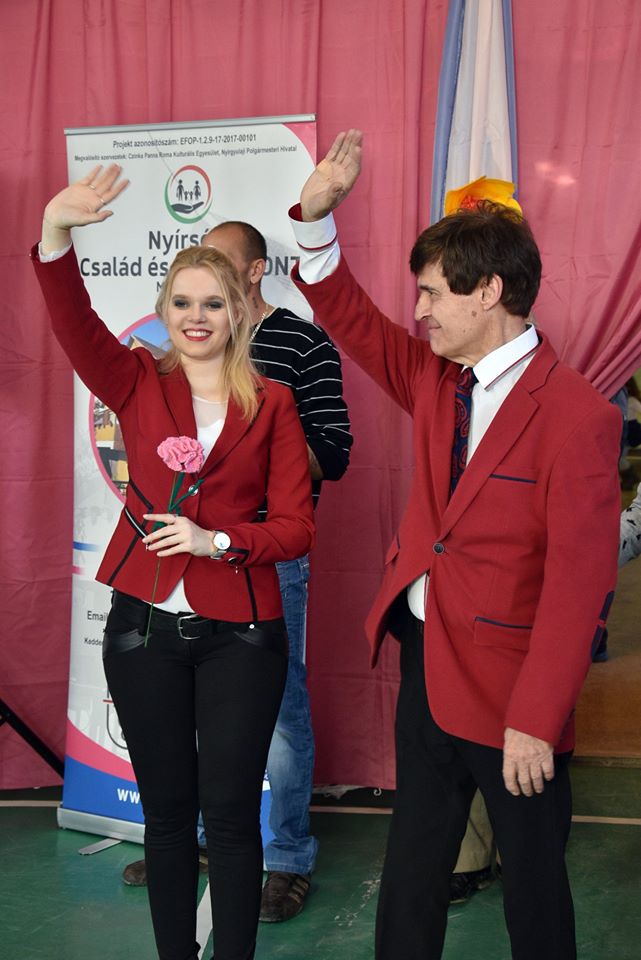 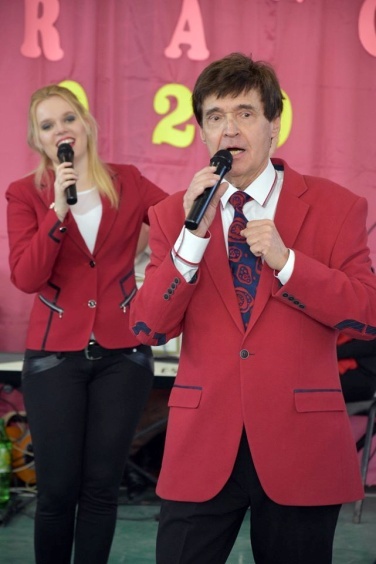 A Szatmári Kistérségi Családsegítő és Gyermekjóléti Szolgálat munkatársai egy, az 1970-es évek diszkóvilágát megidéző tánccal kedveskedtek a közönségnek. 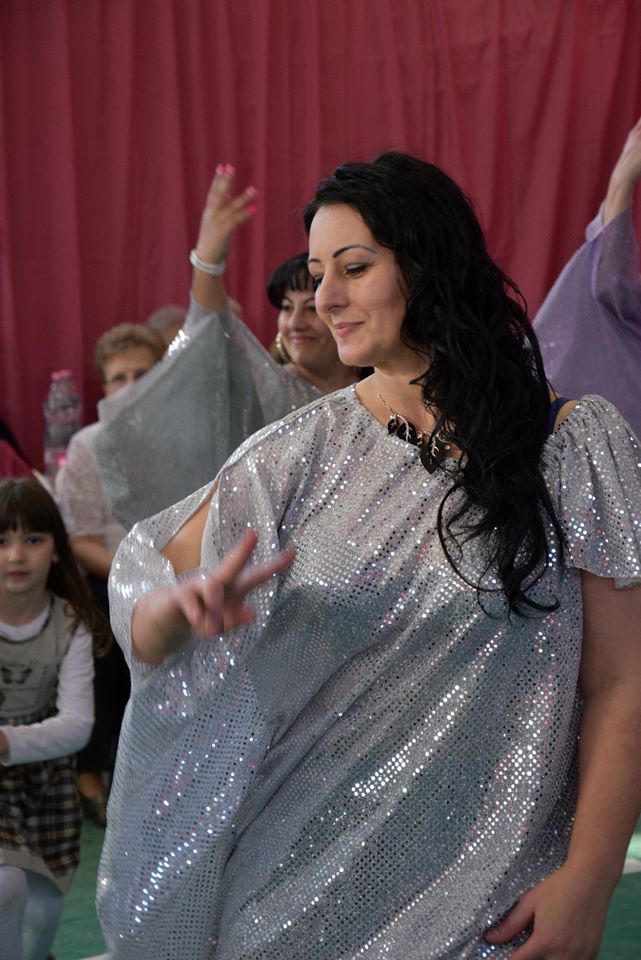 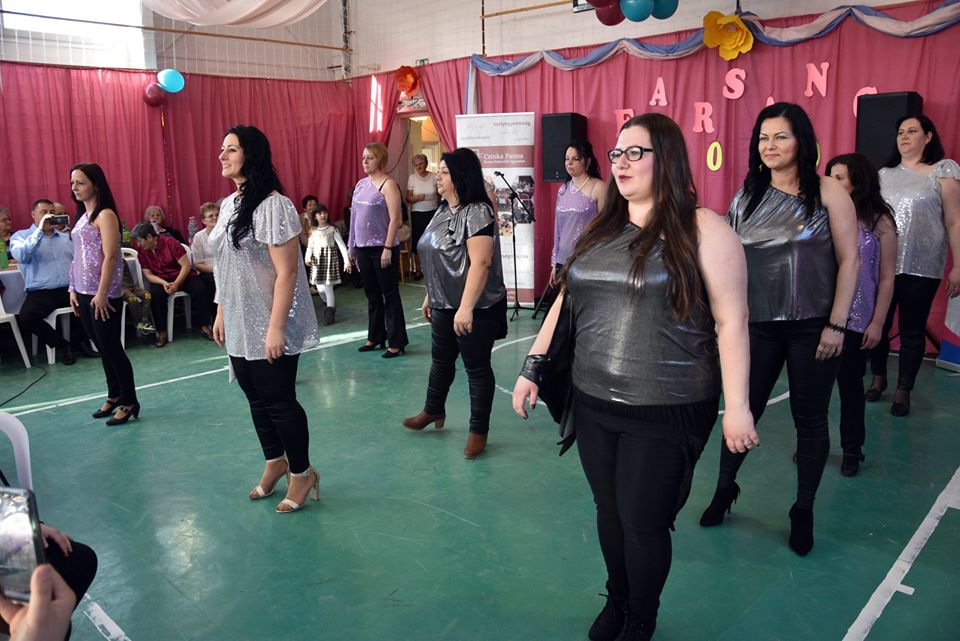 Ezután a Mátészalkai Napsugár Egyesület előadása következett.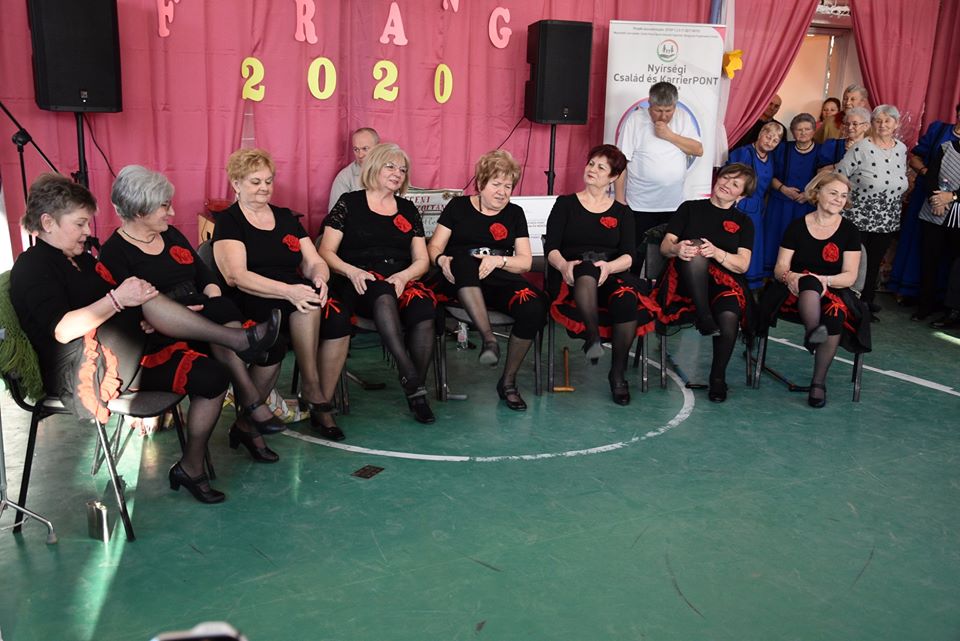 A Nyírcsaholyi Nyugdíjas Klub műsorában egy összeszokott csoportot láthattunk. 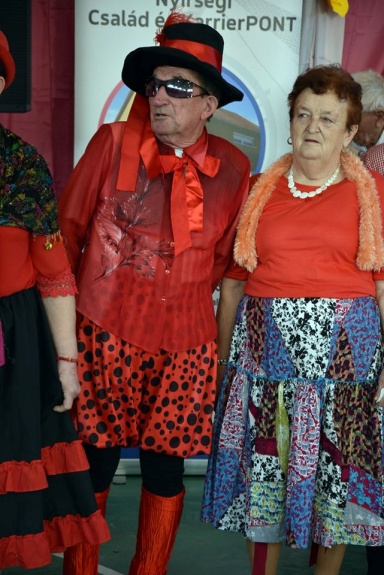 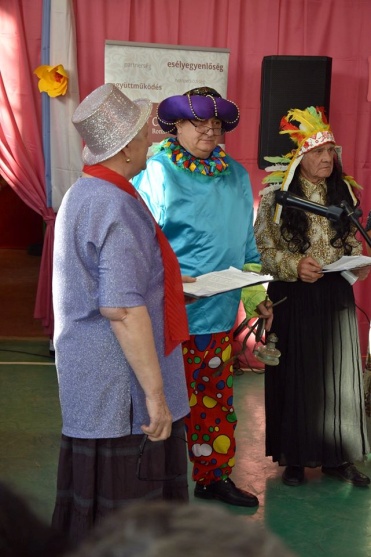 Ezután a Paposi Hóvirág Nyugdíjas Klub produkciója következett.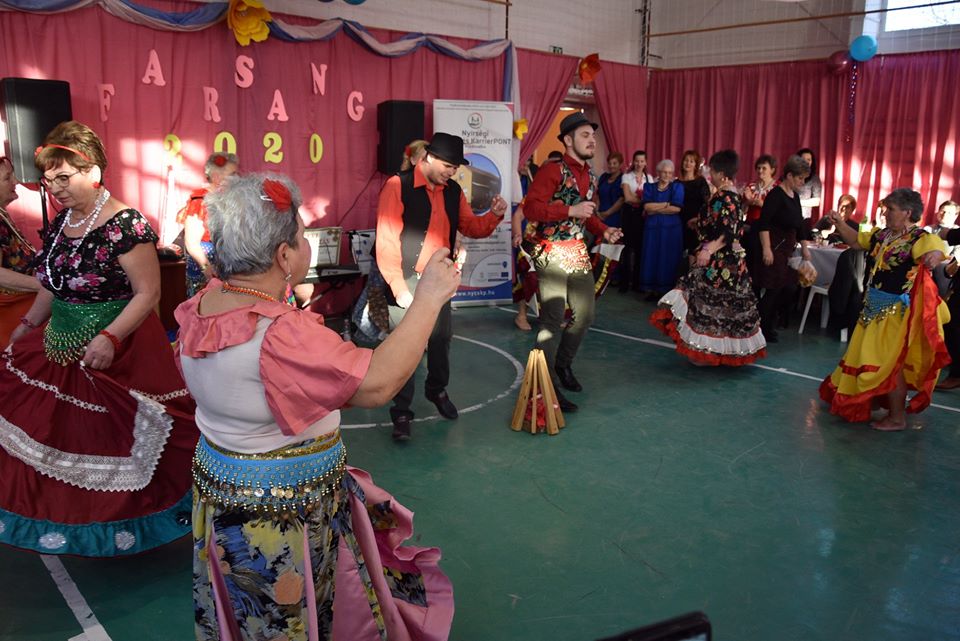 A Paposiakat a Tyukodi Rezeda Nyugdíjas Klub tagjai váltották a színpadon.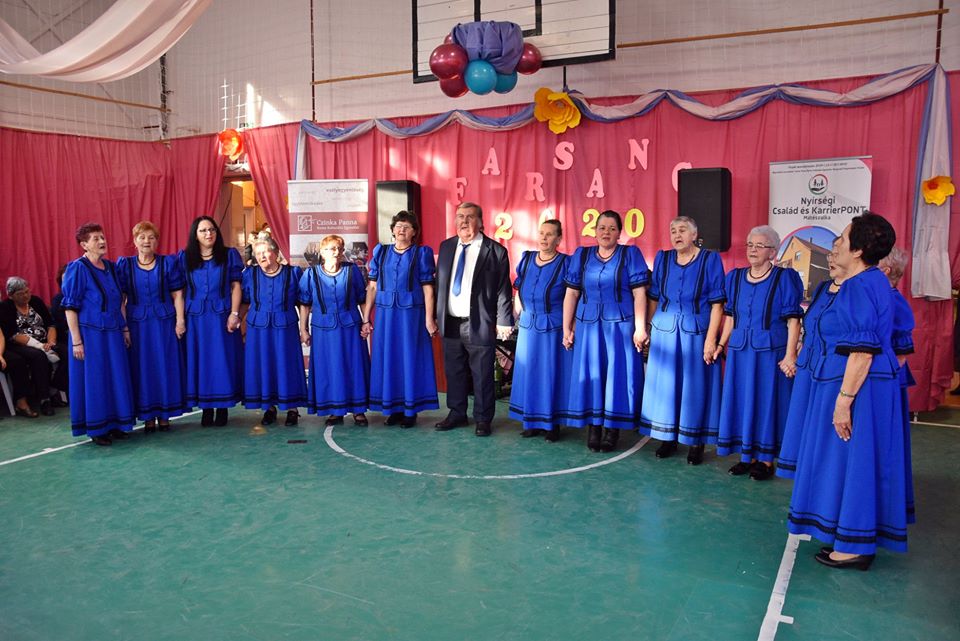 Ezután az Ököritófülpösi Idősek Klubjának műsora következett.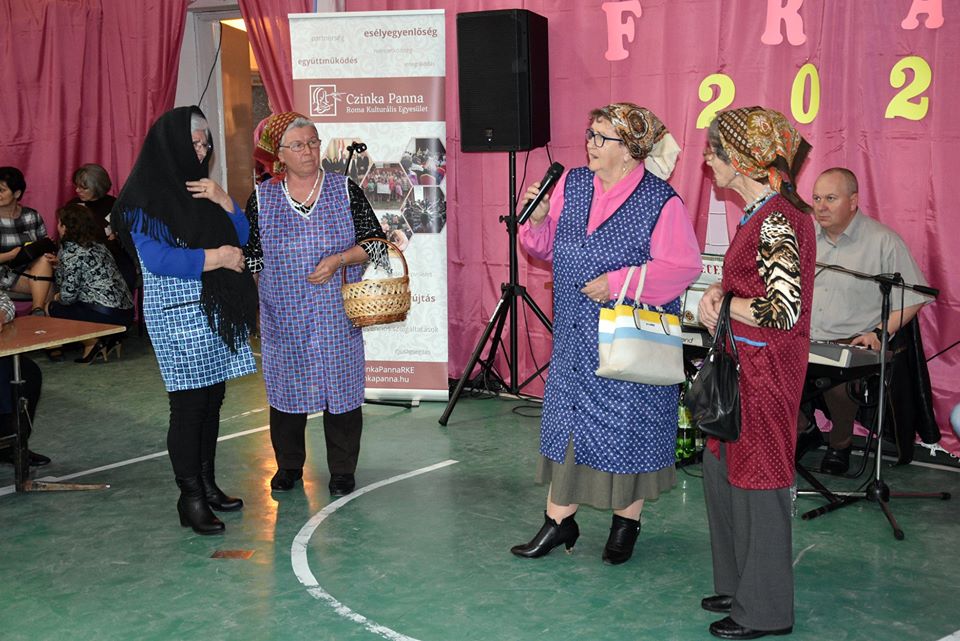 A Géberjéni Ezüstfény Nyugdíjas Klub egy verssel kedveskedett a közönségnek.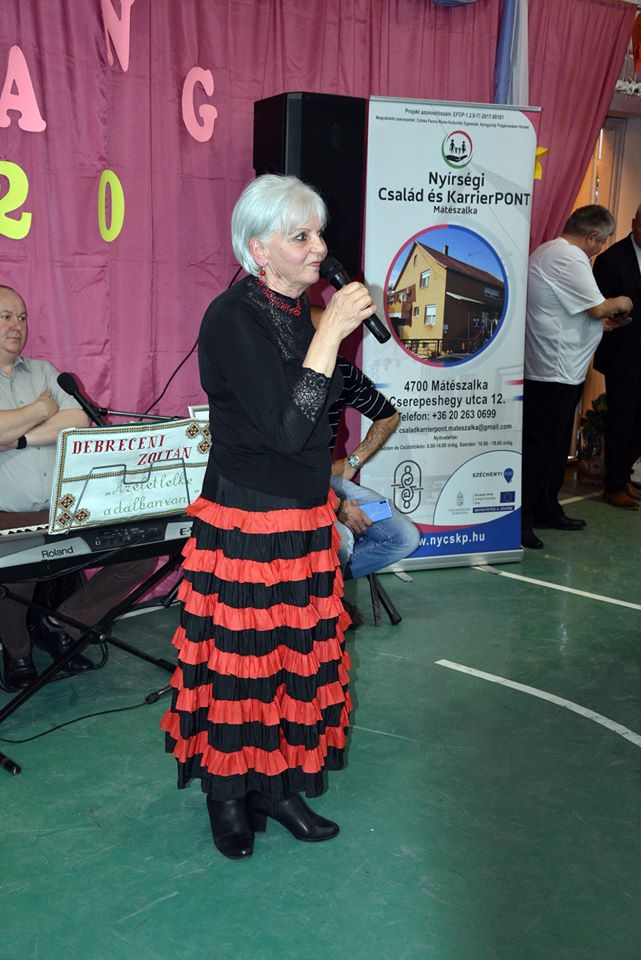 Ezután a Kántorjánosi Nefelejcs Hagyományőrző produkciója következett.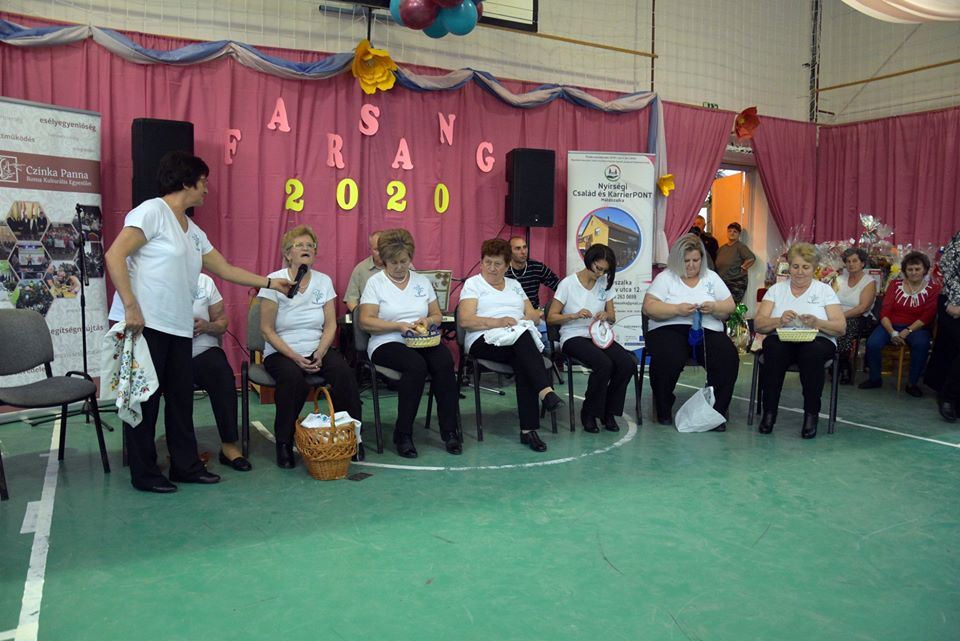 A Géberjéni Református Egyházközösség műsorával zárultak a nyugdíjas klubok előadásai.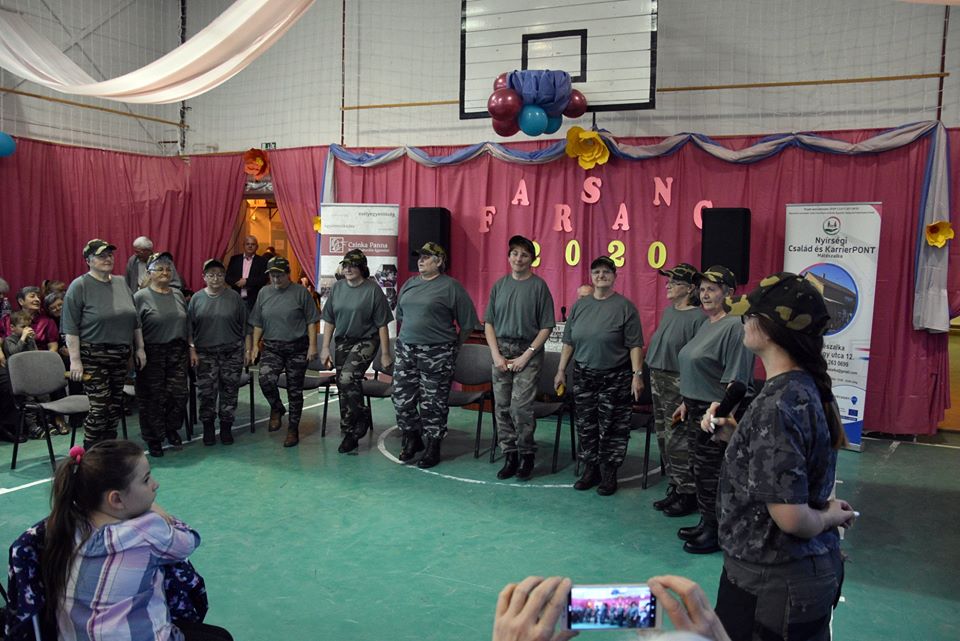 A klubok után következtek a Szatmári Polgi Band tagjai, a „Hakni van, Muter” című produkciójuk az este egyik fénypontjának tekinthető.A Szatmári Polgi Band tagjai:Halmi József (Győrtelek)Magyar Csabáné (Nyírcsaholy)Máténé Vincze AndreaKovács Csaba (Fülpösdaróc)Illés Béla (Papos)Karácsony Sándor (Ura)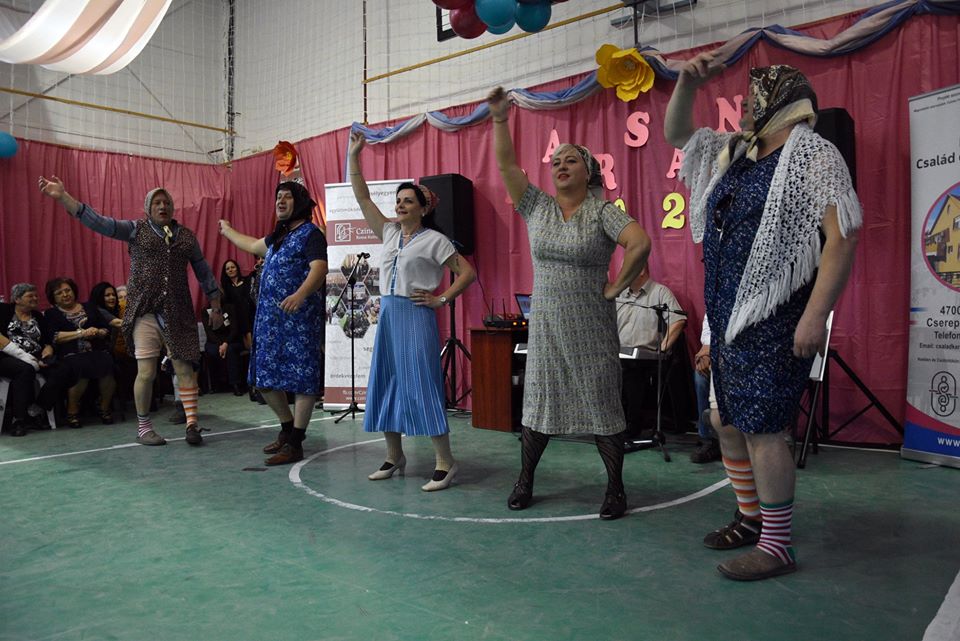 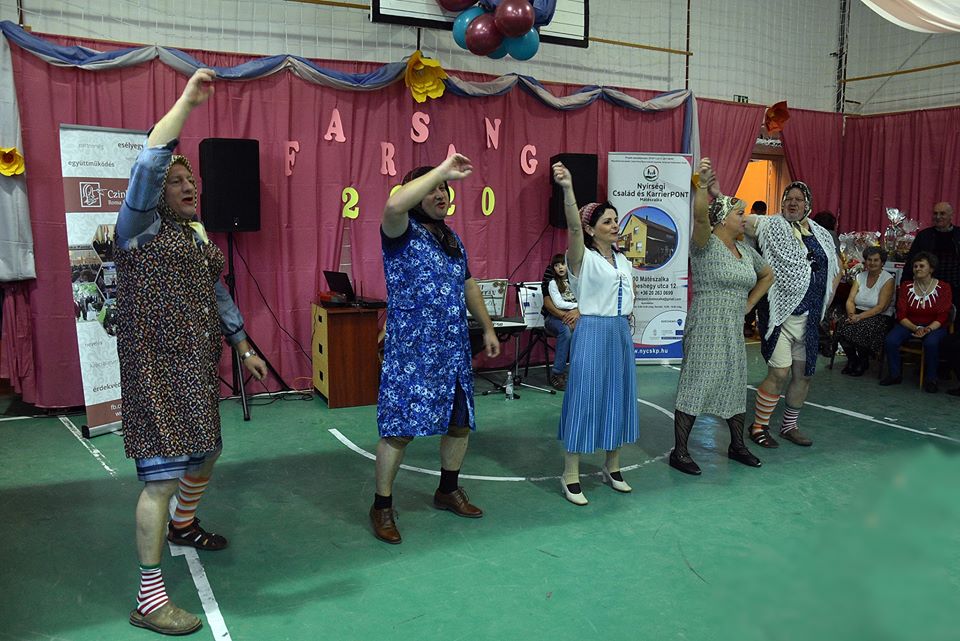 Debreczeni Zoltán szolgáltatta az élő zenét, húzta a talpalávalót.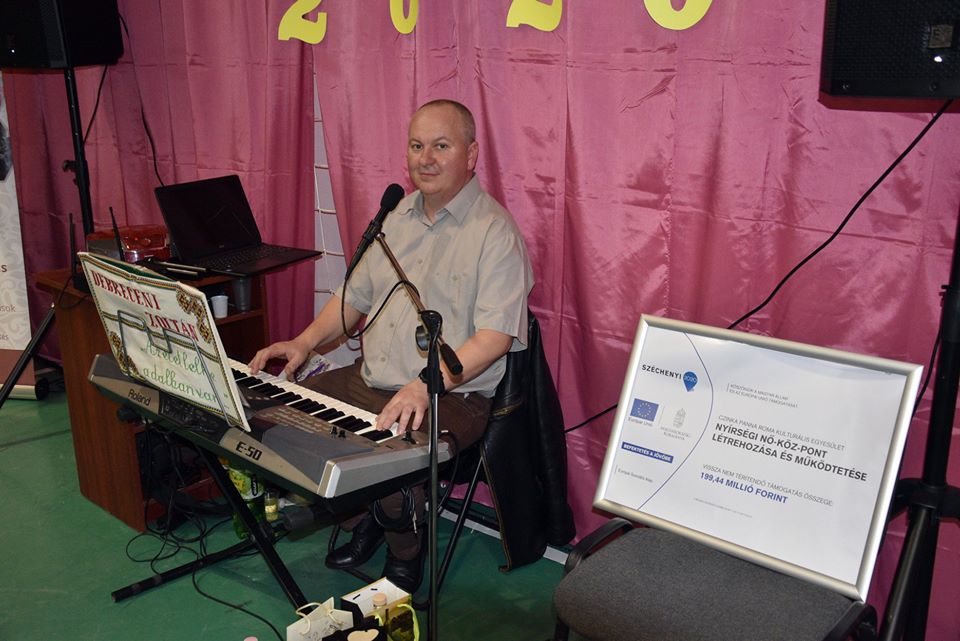 A színvonalas előadások, produkciók után a vacsora következett, amely keretein belül töltött káposzta és fánk került felszolgálásra.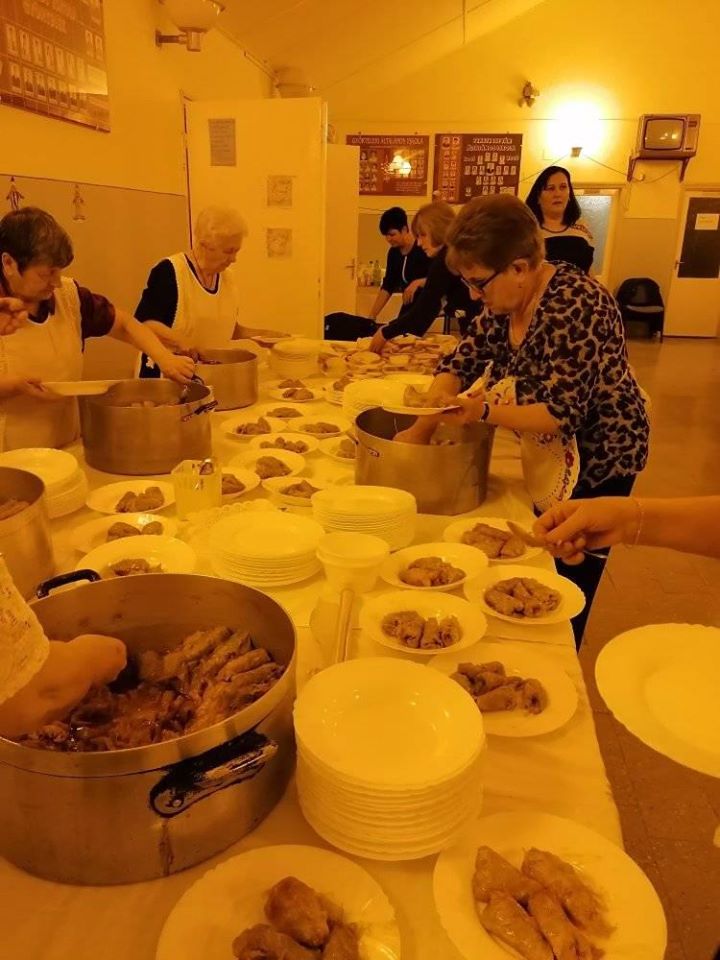 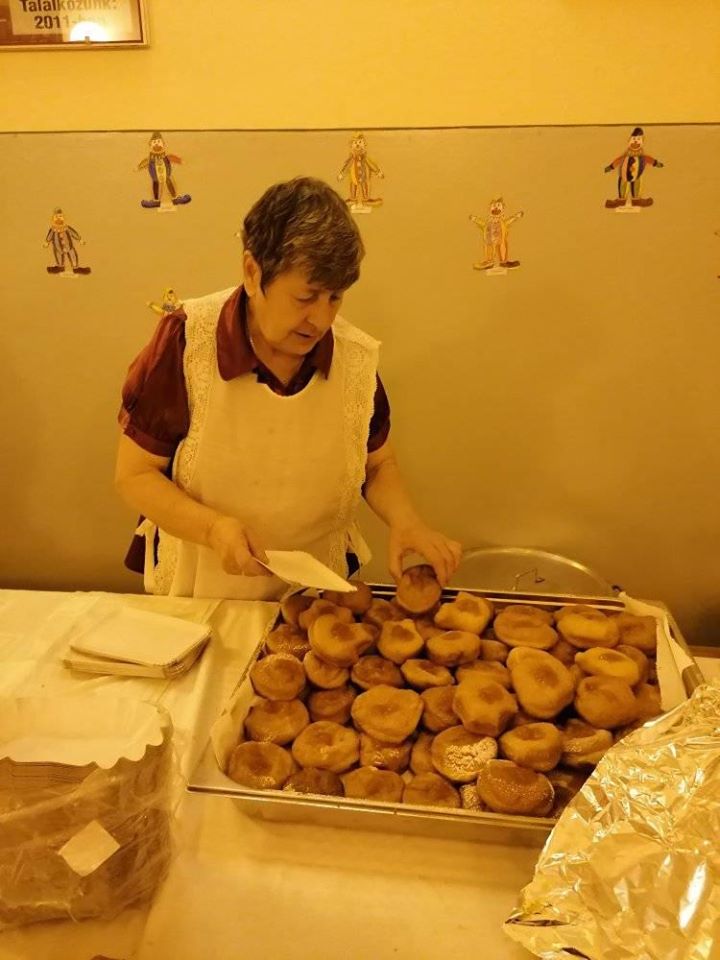 A vacsora után tombolasorsolás következett. Értékes felajánlások érkeztek, a kedves és figyelmes gesztust a helyi vállalkozóknak és a klub tagjainak köszönhettük.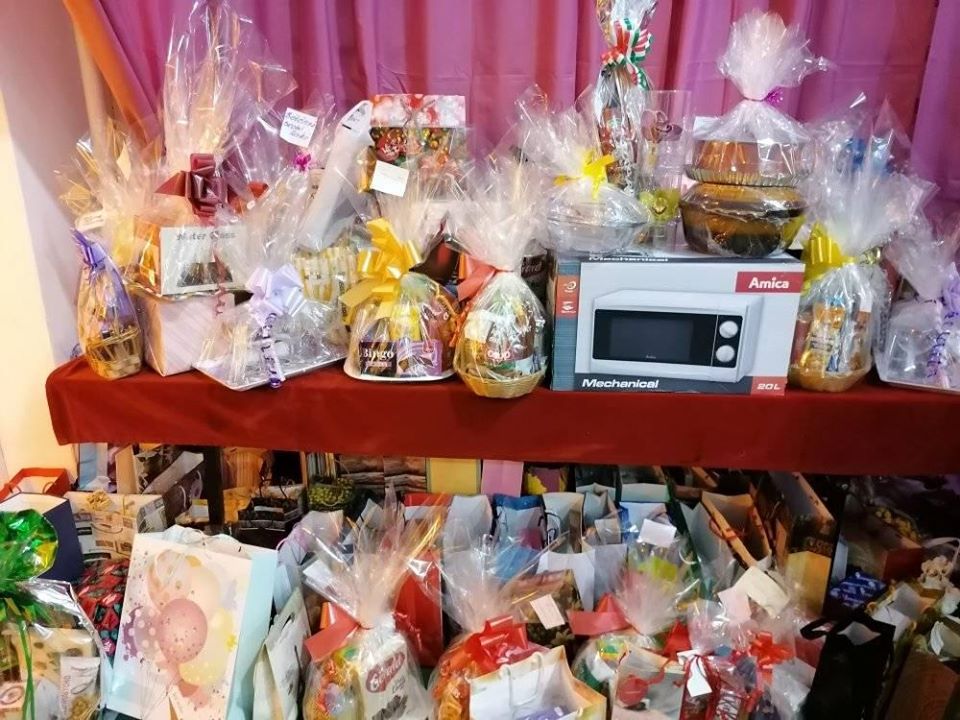 A tombolasorsolás után kötetlen zenés szórakozás következett, a talpalávalót az este végéig Debreceni Zoltán szolgáltatta.